POWIATOWY URZĄD PRACY 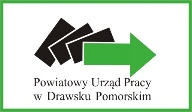 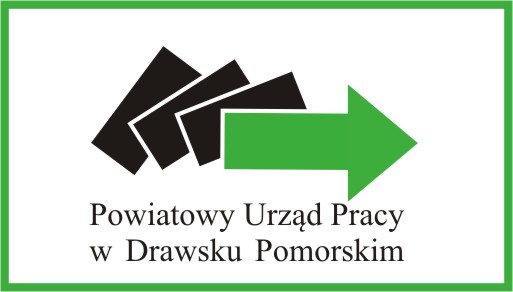              ul. Starogrodzka 9, 78-500 Drawsko Pomorskie                 drawskopomorskie.praca.gov.pl               Sprawę prowadzi: Ewa Adams, Magdalena Piekarzewicz                tel. bezpośredni: 94 36 36 725;  fax: 94 36 327 34; 	e-mail: e.adams@pupdrawsko.pl, m.piekarzewicz@pupdrawsko.plANKIETA BADAJĄCA POTRZEBY SZKOLENIOWE KLIENTÓW PUP – OSÓB BEZROBOTNYCH I POSZUKUJĄCYCH PRACYSzanowni PaństwoPowiatowy Urząd Pracy w Drawsku Pomorskim zaprasza do udziału w badaniu, którego celem jest zebranie materiałów do analizy potrzeb szkoleniowych i lepszego dostosowania oferty kursów zawodowych do zainteresowań i oczekiwań osób zarejestrowanych w tutejszym urzędzie.Ankieta jest anonimowa, a jej wypełnienie nie jest równoznaczne z zapisaniem się na wskazane kierunki szkoleń.PłećkobietamężczyznaPoziom wykształceniapodstawowe/gimnazjalnezawodoweśrednie ogólnokształcąceśrednie zawodowe i policealnewyższeMiejsce zamieszkaniamiastowieśProszę podać jakim szkoleniem jest Pani/Pan zainteresowana/y:……………………………………………………………………………..……………………………………………………………………………..……………………………………………………………………………..Dziękujemy za wypełnienie ankiety